Whole NumbersWhole numbers are the building blocks of all mathematics. They are the familiar sequence that starts as 0,1,2.Adding Whole NumbersSubtracting Whole NumbersMultiplying Whole NumbersDividing Whole NumbersExponentsOrder of OperationsNow Give It a Try!1. 2 · 32 − 5 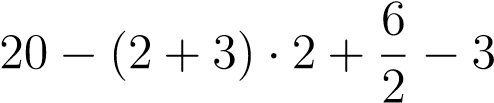 2. (3 − 2) · 3 + 53. [2 · (3 + 2) + 1] − 1122 · 4-6When we subtract two numbers, the result is called the “difference”.6 − 2 = 4+ differenceHere are some properties of subtraction:+ The difference of any number and itself is 0. For example 4 − 4 = 0. Also 0 − 0 = 0.+ The difference of any number and 0 is itself. For example 4 − 0 = 4.CAUTION: order matters in subtraction, so 4 − 2 is not the same as 2 − 4.Here are some properties of multiplication:+ The multiplication property of 0 says that the product of 0 and any number is 0.For example 3 · 0 = 0 and 0 · 3 = 0.Also 0 · 0 = 0.+ The multiplication property of 1 says that the product of 1 and any number is that same number. For example:4 · 1 = 4 and 1 · 4 = 4We still have· 1 = 0 and 1 · 0 = 0Also· 1 = 1+ The commutative property of multiplication says that changing the order of two numbers being multiplied doesn’t change their product. For example:	4 · 3 = 3 + 3 + 3 + 3 = 12	and	3 · 4 = 4 + 4 + 4 = 12+ The associative property of multiplication says that changing the grouping of factors does not change their product. For example:4 · (3 · 5) = 4 · 15 = 60(4 · 3) · 5 = 12 · 5 = 60+ The distributive property says that multiplication distributes over addition. For example:· (4 + 5) = 3 · 4 + 3 · 5Also:+ 5) · 3 = 4 · 3 + 5 · 3Some properties:+ The quotient of 0 and any number (except 0) is 0.	 = 0		0 ÷ 7 = 0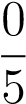 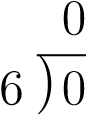 + The quotient of any number and 0 is not a number. For example:		6	4 ÷ 0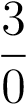 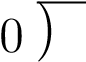 are undefined.When using more than one operation in the same expression, we need to be careful to do the operations in the correct order.Perform all operations within grouping symbols such as parentheses () or brackets [].Evaluate any expressions with exponents.Multiply or divide in order from left to right.Add or subtract in order from left to right.Example: We are given6 · 2 ÷ 4 + 32 − 4First, we evaluate the exponent 32 = 9 which gives:6 · 2 ÷ 4 + 9 − 4Next, we evaluate the multiplications and divisions in order 6·2÷4 = 12÷4 = 3 which gives:3 + 9 − 4Finally, do all additions and subtractions from left to right. If we put ∗ under an operation, that’s the one we’re doing: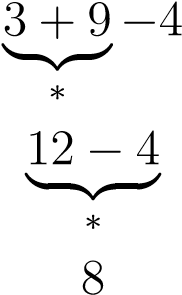 So:6 · 2 ÷ 4 + 32 − 4 = 8It’s extremely common to see this written as: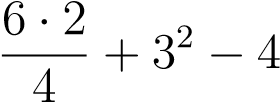 Sometimes there are things you should consider to “be in parentheses” even if there are no actual parentheses.+ Anything above or below a division line is automatically considered “in parentheses.” Example: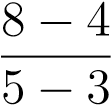 {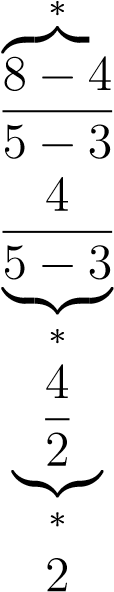 + Anything in the exponent is considered “in parentheses.”	Example:	24−1{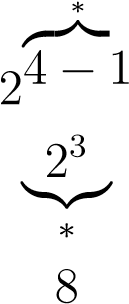 